Provider DetailsThis Pre Qualification Questionnaire (PQQ) forms part of a competitive tendering exercise and complies with relevant UK and EU procurement guidelines. Nacro will assess your competency (relevant skills, knowledge and experience) as a potential supplier to provide education and training services to our learners. Stage 1	Pre Qualification QuestionnaireThis will assess your legal, financial and procedural state to allow us to identify risks associated in entering into a financial contract.At this stage we will undertake a comprehensive business health check on your organisation. All PQQ activity is in line with EFA and subcontracting guidelines and is pass or fail.Stage 2	Invitation to TenderThis will clearly outline the service specification, the funding model and will assess your technical and professional capability to deliver the service.Stage 3 	EvaluationBased on the answers provided, your tender will be scored against a minimum threshold. Any ITTs that fall below this threshold will not proceed to contract; we reserve the right to provide feedback and further guidance at our discretion in all cases. Stage 4 	Contract AwardBoth successful and unsuccessful tenders will be notified in writing. DeadlineTBC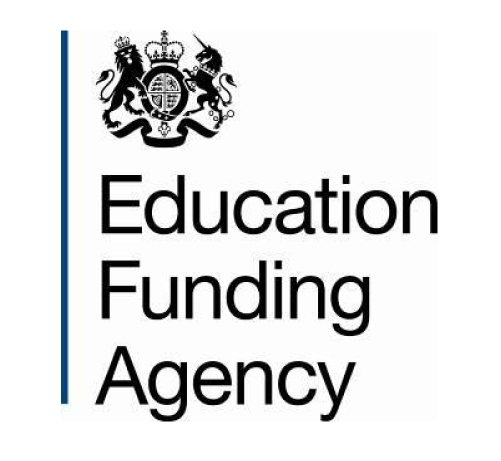 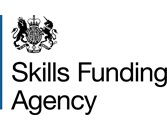 Organisation Name UKPRNContact NameJob TitleRegistered Office AddressTelephoneEmailNacro ContactChris MorganJob TitleAssistant PrincipalTelephone0113 2392674 07807 249427Emailchristopher.morgan@nacro.org.ukAddressNacro, 334 Meanwood Road, Leeds, West Yorkshire, LS7 2JFOrganisation Details Organisation Details Organisation Details Organisation Details Organisation Details Organisation Details Organisation Details Company legal nameYear establishedCompany/Charity Registration(s) NoCompany/Charity Registration(s) NoTrading name (if different)Main office address(if different from Registered office address)In which regions do you are able to deliver inEast of England 		North West 		South East 	East Midlands 	 	North East 		West Midlands	London 		South West		Yorkshire and Humber	East of England 		North West 		South East 	East Midlands 	 	North East 		West Midlands	London 		South West		Yorkshire and Humber	East of England 		North West 		South East 	East Midlands 	 	North East 		West Midlands	London 		South West		Yorkshire and Humber	East of England 		North West 		South East 	East Midlands 	 	North East 		West Midlands	London 		South West		Yorkshire and Humber	East of England 		North West 		South East 	East Midlands 	 	North East 		West Midlands	London 		South West		Yorkshire and Humber	East of England 		North West 		South East 	East Midlands 	 	North East 		West Midlands	London 		South West		Yorkshire and Humber	Company statusLtd Co      Ltd by Guarantee      Ltd Partnership      Sole trader      Other      Charity Ltd Co      Ltd by Guarantee      Ltd Partnership      Sole trader      Other      Charity Ltd Co      Ltd by Guarantee      Ltd Partnership      Sole trader      Other      Charity Ltd Co      Ltd by Guarantee      Ltd Partnership      Sole trader      Other      Charity Ltd Co      Ltd by Guarantee      Ltd Partnership      Sole trader      Other      Charity Ltd Co      Ltd by Guarantee      Ltd Partnership      Sole trader      Other      Charity If applicable, what grade was your last SFA Financial Health AssessmentOutstanding           Good           Satisfactory           Inadequate          Not applicable        Outstanding           Good           Satisfactory           Inadequate          Not applicable        Outstanding           Good           Satisfactory           Inadequate          Not applicable        Outstanding           Good           Satisfactory           Inadequate          Not applicable        Outstanding           Good           Satisfactory           Inadequate          Not applicable        Outstanding           Good           Satisfactory           Inadequate          Not applicable        Finance Data Finance Data Finance Data Finance Data Finance Data Finance Data Finance Data Previous year’s accountsPrevious year’s accountsLast year’s accounts draftLast year’s accounts draftCurrent years estimatedAudited/Unaudited accountsAudited/Unaudited accountsTurnover/IncomeTurnover/IncomeOperating expensesOperating expensesNet profit/surplus for the yearNet profit/surplus for the yearBreakdown of turnoverBreakdown of turnoverBreakdown of turnoverBreakdown of turnoverBreakdown of turnoverBreakdown of turnoverBreakdown of turnoverPrivate sector %Private sector %Public %Public %Staffing levelsStaffing levelsStaffing levelsStaffing levelsStaffing levelsStaffing levelsStaffing levelsManagementManagementOperationalOperationalAdministrationAdministrationCurrent contracts Current contracts Current contracts Current contracts Current contracts Current contracts Current contracts Current contracts Current contracts Current contracts Current contracts Please provide details for the three largest contracts you currently hold (or have held in the last three years) for the delivery of training/education services, and list any contracts in addition to the main three detailed belowPlease provide details for the three largest contracts you currently hold (or have held in the last three years) for the delivery of training/education services, and list any contracts in addition to the main three detailed belowPlease provide details for the three largest contracts you currently hold (or have held in the last three years) for the delivery of training/education services, and list any contracts in addition to the main three detailed belowPlease provide details for the three largest contracts you currently hold (or have held in the last three years) for the delivery of training/education services, and list any contracts in addition to the main three detailed belowPlease provide details for the three largest contracts you currently hold (or have held in the last three years) for the delivery of training/education services, and list any contracts in addition to the main three detailed belowPlease provide details for the three largest contracts you currently hold (or have held in the last three years) for the delivery of training/education services, and list any contracts in addition to the main three detailed belowPlease provide details for the three largest contracts you currently hold (or have held in the last three years) for the delivery of training/education services, and list any contracts in addition to the main three detailed belowPlease provide details for the three largest contracts you currently hold (or have held in the last three years) for the delivery of training/education services, and list any contracts in addition to the main three detailed belowPlease provide details for the three largest contracts you currently hold (or have held in the last three years) for the delivery of training/education services, and list any contracts in addition to the main three detailed belowPlease provide details for the three largest contracts you currently hold (or have held in the last three years) for the delivery of training/education services, and list any contracts in addition to the main three detailed belowPlease provide details for the three largest contracts you currently hold (or have held in the last three years) for the delivery of training/education services, and list any contracts in addition to the main three detailed belowHighest value contract Highest value contract Highest value contract Highest value contract Highest value contract Highest value contract Highest value contract Highest value contract Highest value contract Highest value contract Highest value contract Contract nameOrganisationDate contract commencedDate contract due to endDate contract due to endDate contract due to endValueValueBrief outline of deliveryGeographical areaTargetsTargetsTargetsOutcomesOutcomesWere you: the main contract holder  or	a sub-contractor Were you: the main contract holder  or	a sub-contractor Were you: the main contract holder  or	a sub-contractor Were you: the main contract holder  or	a sub-contractor Were you: the main contract holder  or	a sub-contractor Were you: the main contract holder  or	a sub-contractor Were you: the main contract holder  or	a sub-contractor Were you: the main contract holder  or	a sub-contractor Were you: the main contract holder  or	a sub-contractor Were you: the main contract holder  or	a sub-contractor Were you: the main contract holder  or	a sub-contractor Second highest value contract Second highest value contract Second highest value contract Second highest value contract Second highest value contract Second highest value contract Second highest value contract Second highest value contract Second highest value contract Second highest value contract Second highest value contract Contract nameOrganisationDate contract commencedDate contract due to endDate contract due to endDate contract due to endDate contract due to endValueValueBrief outline of deliveryGeographical areaTargetsTargetsTargetsOutcomesOutcomesWere you: the main contract holder  or	a sub-contractor Were you: the main contract holder  or	a sub-contractor Were you: the main contract holder  or	a sub-contractor Were you: the main contract holder  or	a sub-contractor Were you: the main contract holder  or	a sub-contractor Were you: the main contract holder  or	a sub-contractor Were you: the main contract holder  or	a sub-contractor Were you: the main contract holder  or	a sub-contractor Were you: the main contract holder  or	a sub-contractor Were you: the main contract holder  or	a sub-contractor Were you: the main contract holder  or	a sub-contractor Third highest value contract Third highest value contract Third highest value contract Third highest value contract Third highest value contract Third highest value contract Third highest value contract Third highest value contract Third highest value contract Third highest value contract Third highest value contract Contract nameOrganisationDate contract commencedDate contract due to endDate contract due to endDate contract due to endDate contract due to endValueValueValueBrief outline of deliveryGeographical areaTargetsOutcomesWere you: the main contract holder  or	a sub-contractor Were you: the main contract holder  or	a sub-contractor Were you: the main contract holder  or	a sub-contractor Were you: the main contract holder  or	a sub-contractor Were you: the main contract holder  or	a sub-contractor Were you: the main contract holder  or	a sub-contractor Were you: the main contract holder  or	a sub-contractor Were you: the main contract holder  or	a sub-contractor Were you: the main contract holder  or	a sub-contractor Were you: the main contract holder  or	a sub-contractor Were you: the main contract holder  or	a sub-contractor Contract performance Contract performance Contract performance Contract performance Contract performance Contract performance Contract performance Have any contracts within the last three years been terminated? Have any contracts within the last three years been terminated? Yes    No If yes, please give details:If yes, please give details:If yes, please give details:If yes, please give details:Additional informationAdditional informationAdditional informationAdditional informationAdditional informationAdditional informationAdditional informationDo you currently hold or are you working towards the Matrix Accreditation? Do you currently hold or are you working towards the Matrix Accreditation? Hold 	Working towards 	       Do not hold Hold 	Working towards 	       Do not hold Hold 	Working towards 	       Do not hold Hold 	Working towards 	       Do not hold Hold 	Working towards 	       Do not hold What is the ratio for staff to learners on current contracts held?What is the ratio for staff to learners on current contracts held?Qualified and practising internal verifiers (V1/IQA/TAQA) Qualified and practising assessors (A1 or A2/TAQA)Staff working towards their TAQA/IQASkills for Life trainers/Functional SkillsQualified teaching/training staff i.e. 730X/7281Qualified and practising internal verifiers (V1/IQA/TAQA) Qualified and practising assessors (A1 or A2/TAQA)Staff working towards their TAQA/IQASkills for Life trainers/Functional SkillsQualified teaching/training staff i.e. 730X/7281Qualified and practising internal verifiers (V1/IQA/TAQA) Qualified and practising assessors (A1 or A2/TAQA)Staff working towards their TAQA/IQASkills for Life trainers/Functional SkillsQualified teaching/training staff i.e. 730X/7281Qualified and practising internal verifiers (V1/IQA/TAQA) Qualified and practising assessors (A1 or A2/TAQA)Staff working towards their TAQA/IQASkills for Life trainers/Functional SkillsQualified teaching/training staff i.e. 730X/7281Please note that as part of Nacro’s due diligence process we will request references from current/past contractors/funding organisations. References will be taken should your application pass to the next stage. Please note that as part of Nacro’s due diligence process we will request references from current/past contractors/funding organisations. References will be taken should your application pass to the next stage. Please note that as part of Nacro’s due diligence process we will request references from current/past contractors/funding organisations. References will be taken should your application pass to the next stage. Please note that as part of Nacro’s due diligence process we will request references from current/past contractors/funding organisations. References will be taken should your application pass to the next stage. Please note that as part of Nacro’s due diligence process we will request references from current/past contractors/funding organisations. References will be taken should your application pass to the next stage. Please note that as part of Nacro’s due diligence process we will request references from current/past contractors/funding organisations. References will be taken should your application pass to the next stage. Please note that as part of Nacro’s due diligence process we will request references from current/past contractors/funding organisations. References will be taken should your application pass to the next stage. ReferencesReferencesPlease provide details of two referees from your list of contracts detailed previouslyPlease provide details of two referees from your list of contracts detailed previouslyReferee 1Referee 1Referee nameReferee organisationReferee contact numberReferee e-mail addressRelationship with refereeAny additional relevant informationReferee 2Referee 2Referee nameReferee organisationReferee contact numberReferee e-mail addressRelationship with refereeAny additional relevant informationPolicies and proceduresPolicies and proceduresPolicies and proceduresPolicies and proceduresWhat internal policies does your organisation currently hold? What internal policies does your organisation currently hold? What internal policies does your organisation currently hold? What internal policies does your organisation currently hold? PolicyHeldNot heldDate last updatedEqual Opportunities and DiversityHealth and SafetySafeguardingCRBEnvironmental SustainabilityLearner SupportData SecurityQuality Assurance and AuditWhistle-blowers CharterDocument RetentionData ProtectionConflicts of Interest Policy and RegisterPlease indicate which insurance policies your organisation holdsPlease indicate which insurance policies your organisation holdsPlease indicate which insurance policies your organisation holdsPolicyHeldValue of policyEmployer Liability InsurancePublic Liability InsuranceProfessional Indemnity InsuranceTrustee Indemnity InsuranceDeclaration - Please note this PQQ cannot be accepted without the following confirmation.1. I confirm that my organisation wishes to be considered as a Nacro contractor, and declare that the information contained in this document is correct to the best of my knowledge. 2. If our application is successful in passing the pre contracting stage, we agree to provide company financial information and details of past contract performance that will be used in the due diligence process to asses our suitability as a Nacro contractor 3. I acknowledge that this is only at pre qualifying questionnaire stage and I reserve the right to withdraw my organisation from the application process at any stage up to the signing of a formal subcontract agreement with Nacro. 4. I acknowledge that submission of this document does not infer a contact agreement with Nacro, nor does it guarantee that any contract will be offered in the future. Declaration - Please note this PQQ cannot be accepted without the following confirmation.1. I confirm that my organisation wishes to be considered as a Nacro contractor, and declare that the information contained in this document is correct to the best of my knowledge. 2. If our application is successful in passing the pre contracting stage, we agree to provide company financial information and details of past contract performance that will be used in the due diligence process to asses our suitability as a Nacro contractor 3. I acknowledge that this is only at pre qualifying questionnaire stage and I reserve the right to withdraw my organisation from the application process at any stage up to the signing of a formal subcontract agreement with Nacro. 4. I acknowledge that submission of this document does not infer a contact agreement with Nacro, nor does it guarantee that any contract will be offered in the future. Declaration - Please note this PQQ cannot be accepted without the following confirmation.1. I confirm that my organisation wishes to be considered as a Nacro contractor, and declare that the information contained in this document is correct to the best of my knowledge. 2. If our application is successful in passing the pre contracting stage, we agree to provide company financial information and details of past contract performance that will be used in the due diligence process to asses our suitability as a Nacro contractor 3. I acknowledge that this is only at pre qualifying questionnaire stage and I reserve the right to withdraw my organisation from the application process at any stage up to the signing of a formal subcontract agreement with Nacro. 4. I acknowledge that submission of this document does not infer a contact agreement with Nacro, nor does it guarantee that any contract will be offered in the future. Declaration - Please note this PQQ cannot be accepted without the following confirmation.1. I confirm that my organisation wishes to be considered as a Nacro contractor, and declare that the information contained in this document is correct to the best of my knowledge. 2. If our application is successful in passing the pre contracting stage, we agree to provide company financial information and details of past contract performance that will be used in the due diligence process to asses our suitability as a Nacro contractor 3. I acknowledge that this is only at pre qualifying questionnaire stage and I reserve the right to withdraw my organisation from the application process at any stage up to the signing of a formal subcontract agreement with Nacro. 4. I acknowledge that submission of this document does not infer a contact agreement with Nacro, nor does it guarantee that any contract will be offered in the future. Applicant signature (Director or senior manager)Applicant signature (Director or senior manager)Position Position Date Print nameNacro Use Only Nacro Use Only Nacro Use Only Nacro Use Only Nacro Use Only Nacro Use Only Nacro Use Only Due Diligence: Pass Fail Defer Pass Fail Defer Comment:Signature Signature Date